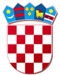 REPUBLIKA HRVATSKAVARAŽDINSKA ŽUPANIJAOSNOVNA ŠKOLA VELIKI BUKOVECŠKOLSKI ODBOR KLASA: 003-06/20-01/1URBROJ: 2186-140-07-20-28Veliki Bukovec, 13. listopada 2020.svim članovima ŠOP O Z I V     44. sjednica Školskog odbora održat će se u četvrtak, 15.10.2020. godine u vremenu od 12:00 do 14:00 sati elektronskim putem temeljem članka 57. Statuta Osnovne škole Veliki BukovecDNEVNI RED:Verifikacija Zapisnika s prethodne sjedniceDonošenje Odluke o utvrđivanju kriterija za određivanje ciljne skupine za prijavu na otvoreni poziv za dostavu projektnih prijedloga „ Osiguravanje školske prehrane za djecu u riziku od siromaštva za školsku godinu 2020./2021.“Ostalo                                                                                     Predsjednica Školskog odbora:                                                                                                        Verica Šehić